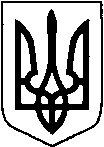 КИЇВСЬКА ОБЛАСТЬТЕТІЇВСЬКА МІСЬКА РАДАVІІІ СКЛИКАННЯТРЕТЯ  СЕСІЯ    Р І Ш Е Н Н Я
23.02.2021 р.                                   №  157 -03-VIIІ
Про укладання попередніх  договорів орендина користування земельними ділянками по Тетіївській міській раді.                     Розглянувши заяви ФОП, підприємств, організацій зважаючи на рішення 25 сесії 7 скликання № 381 від 22.09.2017 року та керуючись Земельним кодексом та Законом України „Про місцеве самоврядування в Україні”, Законом України „Про оренду”, ст.288 Податкового кодексу України та в інтересах Тетіївської  територіальної громади, Тетіївська міська радав и р і ш и л а : 1. Розірвати попередній договір оренди № 90 від 04.02.2021 року на земельну ділянку в м.Тетієві по  вул. Януша Острозького,  б/н площею 0,0020га зКобрином Іваном Івановичем2.Укласти попередні договора оренди з суб”єктом підприємницької діяльності, що використовують землі комунальної власності Тетіївської міської ради за межами с. Клюки до реєстрації договорів згідно чинного законодавства    - Дем'янчуком Володимиром Володимировичем на земельну ділянку площею 9,0074 га під землі водного фонду для рибогосподарських потреб (землі Тетіївської міської ради за межами  с. Клюки  )           Нормативно грошова оцінка земельної ділянки становить 238975 грн 33 коп. встановити плату в сумі 11948 грн 77 коп. в рік (5 % від грошової оцінки), розрахунок проводити помісячно в сумі 995,73 грн. в місяць. Термін дії договору з 01.01.2021 р. по 31.12.2021 року.  3.Укласти попередні договора оренди з суб”єктом підприємницької діяльності, що використовують землі комунальної власності Тетіївської міської ради за межами с. Кашперівка до реєстрації договорів згідно чинного законодавства    - Соляником Василем Івановичем на земельну ділянку площею 23,6198 га під землі водного фонду для рибогосподарських потреб (землі Тетіївської міської ради за межами с. Кашперівка  )           Нормативно грошова оцінка земельної ділянки становить 626656 грн 91 коп. встановити плату в сумі 31332 грн 84 коп. в рік (5 % від грошової оцінки), розрахунок проводити помісячно в сумі 2611,07 грн. в місяць. Термін дії договору з 01.01.2021 р. по 31.12.2021 року.      - Соляником Василем Івановичем на земельну ділянку площею 18,0963 га під землі водного фонду для рибогосподарських потреб (землі Тетіївської міської ради за межами  с. Кашперівка  )           Нормативно грошова оцінка земельної ділянки становить 480112 грн 93 коп. встановити плату в сумі 24005 грн 65 коп. в рік (5 % від грошової оцінки), розрахунок проводити помісячно в сумі 2000,47 коп. в місяць. Термін дії договору з 01.01.2021 р. по 31.12.2021 року.  4.Укласти попередні договора оренди з суб”єктом підприємницької діяльності, підприємствами та організаціями, що використовують землі комунальної власності Тетіївської міської ради Дібрівського старостинського округа до реєстрації договорів згідно чинного законодавства      - з Фармагеєм Миколою Васильовичем на земельну ділянку площею 0,30 га с. Дібрівка по вул. Степова, 24-А під землі сільськогосподарського призначення для ведення товарного сільськогосподарського виробництва, (господарські будівлі та двори). Нормативно грошова оцінка земельної ділянки становить 7959,30 грн і встановити плату в сумі 238,79 грн в рік. ( 3 % від грошової оцінки), розрахунок проводити помісячно в сумі  19,90 грн. в місяць. Термін дії договору з 01.01.2021 р. по 31.12.2021 року.5.Укласти попередні договора з підприємствами та організаціями, що використовують землі комунальної власності Тетіївської міської ради с.Денихівка до реєстрації договорів згідно чинного законодавства    - з  ФГ «СФГ «Рось»  на  земельну ділянку  площею  1,0251 га,  що         розташована  на території  Тетіївської  міської ради с. Денихівка         вул.Кагатна,2  ведення товарного  сільськогосподарського виробництва         (господарські  будівлі  і двори).         Нормативно грошова оцінка земельної ділянки становить 1113771 грн 15 коп. Встановити плату в сумі 33413 грн 13 коп. в рік (3 % від грошової оцінки), розрахунок проводити помісячно в сумі  2784.42  грн. в місяць. Термін дії договору з 01.01.2021 р. по 31.12.2021 року.       6.Укласти попередні договора оренди з суб”єктом підприємницької діяльності, підприємствами та організаціями, що використовують землі комунальної власності Тетіївської міської ради до реєстрації договорів згідно чинного законодавства7.Розмір відшкодування визначений у відповідності до грошової оцінки земель населених пунктів об’єднаної територіальної громади та затверджених відсотків для встановлення орендної плати .8.Контроль за виконанням даного рішення покласти на постійну депутатську комісію з питань регулювання земельних відносин, архітектури, будівництва та охорони навколишнього середовища (голова Крамар О.А.)Міський   голова                                                         Б.БАЛАГУРА